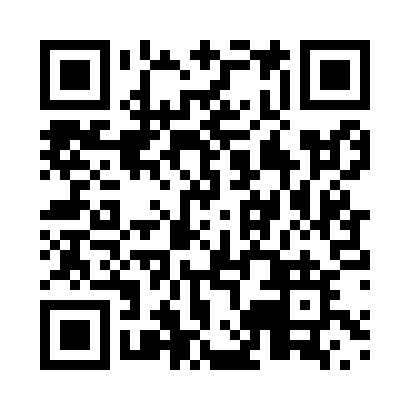 Prayer times for Wanless, Manitoba, CanadaMon 1 Jul 2024 - Wed 31 Jul 2024High Latitude Method: Angle Based RulePrayer Calculation Method: Islamic Society of North AmericaAsar Calculation Method: HanafiPrayer times provided by https://www.salahtimes.comDateDayFajrSunriseDhuhrAsrMaghribIsha1Mon3:335:171:497:3210:2112:052Tue3:345:181:507:3210:2112:053Wed3:345:191:507:3210:2012:054Thu3:355:201:507:3110:2012:055Fri3:355:211:507:3110:1912:056Sat3:365:221:507:3110:1812:047Sun3:375:231:517:3110:1812:048Mon3:375:241:517:3010:1712:049Tue3:385:251:517:3010:1612:0310Wed3:385:261:517:2910:1512:0311Thu3:395:271:517:2910:1412:0212Fri3:405:291:517:2910:1312:0213Sat3:415:301:517:2810:1212:0214Sun3:415:311:517:2710:1112:0115Mon3:425:331:527:2710:1012:0016Tue3:435:341:527:2610:0812:0017Wed3:435:361:527:2610:0711:5918Thu3:445:371:527:2510:0611:5919Fri3:455:381:527:2410:0511:5820Sat3:465:401:527:2310:0311:5721Sun3:465:411:527:2310:0211:5722Mon3:475:431:527:2210:0011:5623Tue3:485:451:527:219:5911:5524Wed3:495:461:527:209:5711:5425Thu3:505:481:527:199:5511:5426Fri3:505:491:527:189:5411:5327Sat3:515:511:527:179:5211:5228Sun3:525:531:527:169:5011:5129Mon3:535:541:527:159:4911:5030Tue3:545:561:527:149:4711:4931Wed3:555:581:527:139:4511:48